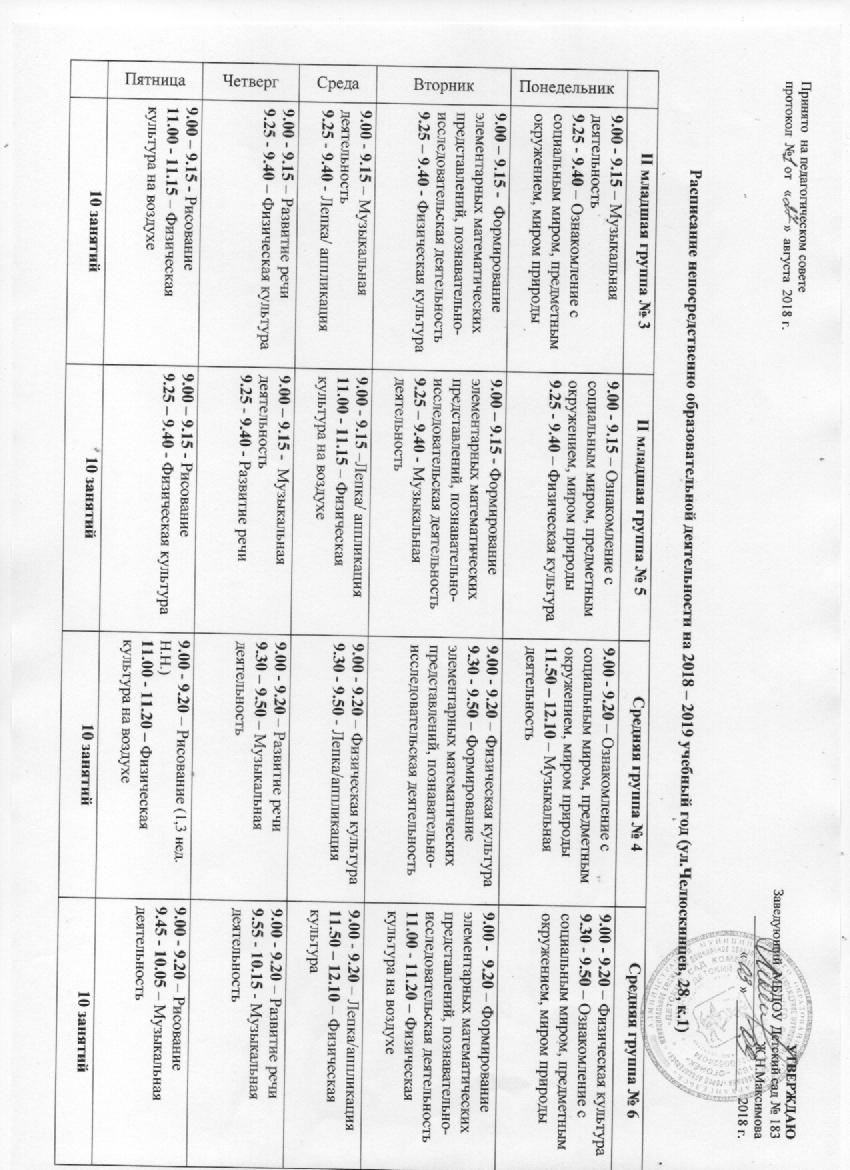 Расписание непосредственно  образовательной деятельности  на 2018 – 2019 учебный год (ул.Гуляева, 104)Расписание непосредственно  образовательной деятельности  на 2018 – 2019 учебный год (ул.Мещерского, 13)Старшая группа № 2Старшая группа № 8Подготовительная группа № 7Подготовительная группа № 9Понедельник 9.00 – 9.20 -  Ознакомление с предметным окружением и социальным миром9.30 – 9.55 - Лепка/ аппликация(ручной труд)15.30- 15.55 – Музыкальная деятельность9.00 – 9.20 -  Ознакомление с предметным окружением и социальным миром 9.30 – 9.55 - Физическая культура15.30- 15.55 – Лепка/ аппликация(ручной труд)9.00 – 9.30 - Ознакомление с предметным окружением и социальным миром 9.40 – 10.10 – Рисование 10.20 – 10.50 - Физическая культура9.00 – 9.30 - Ознакомление с предметным окружением и социальным миром 9.40 – 10.10 - Музыкальная деятельность10.20 – 10.50 – Лепка/аппликация (ручной труд)Вторник9.00 – 9.25 -  Формирование элементарных математических представлений, познавательно-исследовательская деятельность 9.35 – 9.55 - Музыкальная деятельность15.30- 15.55 – Рисование 9.00 – 9.25 -  Развитие речи11.00 - 11.20 - Физическая культура на воздухе15.30- 15.55 – Ознакомление с миром природы и познавательно-исследовательская деятельность9.00 – 09.30 - Формирование элементарных математических представлений, познавательно-исследовательская деятельность 9.40 – 10.10 - Лепка/аппликация (ручной труд)10.20 – 10.50 - Музыкальная деятельность15.30 – 16.00 – Ритмика9.00 – 09.30 - Формирование элементарных математических представлений, познавательно-исследовательская деятельность 9.40 – 10.10 - Физическая культура10.20 – 10.50 - Рисование16.10 – 16.40 - РитмикаСреда9.00 – 9.25 -  Развитие речи 9.35 – 9.55 - Физическая культура9.00 – 9.25 -  Формирование элементарных математических представлений, познавательно-исследовательская деятельность 9.35 – 9.55 - Рисование 16.05 - 16.30 – Музыкальная деятельность9.00 – 9.30 - Рисование9.40 – 10.10 - Развитие речи (обучение грамоте)10.20 – 10.50 - Физическая культура9.00 – 9.30 - Развитие речи (обучение грамоте)9.40 – 10.10 – Музыкальная деятельность10.20 – 10.50 - РисованиеЧетверг9.00 - 9.25 – Развитие речи9.35 – 9.55 - Физическая культура15.30- 15.55 – Ознакомление с миром природы и познавательно-исследовательская деятельность9.00 - 9.20 – Физическая культура  9.30 – 9.55 - Развитие речи9.00 – 09.30 - Формирование элементарных математических представлений, познавательно-исследовательская деятельность 9.40 – 10.10 - Ознакомление с миром природы и познавательно-исследовательская деятельность 10.20 – 10.50 - Музыкальная деятельность15.30 – 16.00 - занятие на логопункте9.00 – 09.30 - Формирование элементарных математических представлений, познавательно-исследовательская деятельность 9.40 – 10.10 - Ознакомление с миром природы и познавательно-исследовательская деятельность 11.20 – 11.50 - Физическая культура на воздухе16.05 – 16.35 - занятие на логопунктеПятница9.00 – 9.25 - Рисование 10.40- 11.00 - Физическая культура на воздухе9.35 – 10.00 - Рисование 11.50 - 12.10 – Музыкальная деятельность9.00 – 9.30 - Развитие речи9.40 – 10.10 – Занятия с педагогом-психологом11.20 – 11.50 - Физическая культура на воздухе 9.00 – 9.30 - Занятия с педагогом-психологом9.40 – 10.10 – Развитие речи15.30 – 16.00 - Физическая культура 13 занятий13 занятий17 занятий17 занятийСтаршая группа № 1 (ТНР)Подготовительная группа № 11 (ТНР)Подготовительная группа № 10 (ТНР)Группа смежных возрастов№ 12Понедельник 9.00 – 9.20 - Формирование целостной картины мира,  познавательно-исследовательская деятельность9.30 – 9.55 – Развитие речи15.30 – 15.55 - Физическая культура 9.00 – 9.30 – Формирование целостной картины мира, познавательно-исследовательская деятельность9.40 – 10.10 - Рисование10.20 – 10.50 - Физическая культура 9.00 – 9.30 – Формирование целостной картины мира, познавательно-исследовательская деятельность9.40 – 10.10 - Развитие речи11.30 – 12.00 - Физическая культура на воздухе15.30 – 16.00 - Рисование9.00 – 9.25 - Ознакомление с предметным окружением и социальным  миром9.35 – 9.55  - Физическая культура 10.10 – 10.40 /подг.гр/ - Рисование15.30 – 16.00 /подг.гр/ - Развитие речи(обучение грамоте)15.30 – 15.55 /ст.гр/- РисованиеВторник9.00 – 9.20 - Развитие речи9.30 – 9.55 - Рисование15.30 – 15.55 - Музыкальное развитие9.00 – 9.30 - Формирование элементарных математических  представлений9.40 – 10.10 – Развитие речи10.20 – 10.50 – Занятия с педагогом-психологом  16.05 – 16.35 - Музыкальное развитие9.00 – 9.30 - Развитие речи 9.40 – 10.10 - Конструктивно-модельная деятельность10.20 – 10.50 - Физическая культура 15.30 – 16.00 - Занятия с педагогом-психологом9.00 – 9.20 /ст.гр/9.40 – 10.10 /подг.гр/ - Формирование элементарных математических  представлений, познавательно-исследовательская деятельность9.00 – 9.30 /подг.гр/ - Лепка/аппликация (ручн.труд)11.30 – 11.55 - Физическая культура на воздухе15.30 – 15.55 /ст.гр/ - Лепка/ аппликация (ручн.трудСреда9.00 – 9.25 - Развитие речи 11.30 – 11.50 - Физическая культура на воздухе15.30 – 15.55 - Лепка/аппликация  9.00 – 9.30 - Развитие речи9.40 – 10.10 - Лепка/аппликация11.30 – 12.00 - Физическая культура на воздухе9.00 – 9.30 - Формирование элементарных математических  представлений9.40 – 10.10 – Лепка/аппликация15.30 – 16.00 - Музыкальное развитие9.00 – 9.25 /ст.гр/        - Развитие речи9.40 – 10.10 /подг.гр/  9.00 – 9.30 /подг.гр/   - Рисование9.40 – 10.00 /ст.гр/     15.30 – 15.55 - Музыкальное деятельностьЧетверг9.00 – 9.25 - Формирование элементарных математических представлений9.35 – 9.55 - Конструктивно-модельная деятельность15.30 – 15.55 - Музыкальное развитие9.00 – 9.30 - Формирование элементарных математических  представлений9.40 – 10.10 - Развитие речи10.20 – 10.50 - Рисование 16.05 – 16.35 - Музыкальное развитие9.00 – 9.30 - Формирование элементарных математических  представлений9.40 – 10.10 - Развитие речи 12.00 – 12.30 - Музыкальное развитие9.00 – 9.25 /ст.гр/ - Конструирование с элементами математики9.40 – 10.10 /подг.гр/ - Формирование элементарных математических  представлений, познавательно-исследовательская деятельность 9.00 – 9.30 /подг.гр/9.35 – 9.55 /ст.гр/ - Ознакомление с миром природы и познавательно -исследовательская деятельность 10.20 – 10.50 /подг.гр/ - Занятия с педагогом-психологом15.30 – 15.55 - Физическая культураПятница9.00 – 9.25 - Развитие речи9.35 – 9.55 – Рисование15.30 – 15.55 - Физическая культура9.00 – 9.30 - Физическая культура9.40 – 10.10 - Развитие речи10.20 – 10.50 - Конструктивно-модельная деятельность9.00 – 9.30 - Физическая культура9.40 – 10.10 - Развитие речи10.20 – 10.50 - Рисование9.00 – 9.20 /ст.гр/9.25 – 9.55 - /подг.гр/ - Развитие речи10.20 – 10.45 - Музыкальная деятельность15 занятий15 занятий17 занятий15 занятий (подг.гр.); 14 (ст.гр.)II младшая группа «Брусничка»II младшая группа «Солнышко» Средняя группа «Синичка»Понедельник 9.00 - 9.15 – Музыкальная деятельность9.25 - 9.40 –  Ознакомление с социальным миром, предметным окружением, миром природы15.40 – 15.55 – Занятия с педагогом – психологом, социальным педагогом9.00 - 9.15 – Ознакомление с социальным миром, предметным окружением, миром природы9.25 - 9.40 – Музыкальная деятельность16.00 – 16.15 – Занятия с педагогом – психологом, социальным педагогом9.00 - 9.20 – Ознакомление с социальным миром, предметным окружением, миром природы 9.30 – 9.50 – Физическая культура Вторник9.00 - 9.15 – Физическая культура9.25 -  9.40 – Формирование элементарных математических представлений, познавательно – исследовательская деятельность 9.00 - 9.15 – Формирование элементарных математических  представлений, познавательно – исследовательская деятельность9.25- 9.40 – Физическая культура 9.00 -  9.20 – Формирование элементарных математических представлений, познавательно – исследовательская деятельность11.50 – 12.10 – Музыкальная деятельностьСреда 9.00 - 9.15 – Музыкальная деятельность 9.25 -  9.40 – Лепка/ аппликация9.00 - 9.15 – Развитие речи9.25 -  9.40 – Физическая культура на воздухе9.00 - 9.20 – Лепка/аппликация9.30 - 9.50 - Музыкальная деятельность Четверг9.00 - 9.15 – Развитие речи9.25 - 9.40 – Физическая культура 9.00 - 9.15 – Музыкальная деятельность 10.00- 10.15  –  Лепка/ аппликация9.00 - 9.20 – Развитие речи11.00 – 11.20 - Физическая культура на воздухеПятница9.00 - 9.15 – Рисование 11.00 - 11.15 – Физическая культура  на воздухе 9.00 - 9.15 – Физическая культура на воздухе 10.30 – 10.45 – Рисование9.00 - 9.20 –   Рисование9.30 – 9.50 – Физическая культура 10 занятий10 занятий10 занятий Старшая группа «Воробышки»Подготовительная группа «Белочка»Подготовительная группа «Рябинка»Понедельник 9.00 – 9.25 - Ознакомление с предметным окружением и социальным миром9.50 – 10.10 – Музыкальная деятельность15.30-15.50 – Занятия с педагогом – психологом, социальным педагогом9.00 – 9.30- Ознакомление с предметным окружением и социальным миром11.50 – 12.20   Физическая культура (в зале)15.30 – 16.00 – Занятия с педагогом - психологом, социальным педагогом9.00 – 9.30 – Ознакомление с предметным окружением и социальным миром11.50 – 12.20  Физическая культура (улица)16.10 – 16.40 – Занятия с педагогом - психологом, социальным педагогом Вторник9.00 - 9.25 – Физическая культура (в зале)9.35 - 9.55 – Развитие речи 15.30 – 15.55 – Лепка/аппликация (ручной труд)9.00 – 9.30 – Лепка/аппликация (ручной труд)9.40 – 10.10 – Формирование элементарных математических представлений, познавательно – исследовательская деятельность10.20 – 10.50 – Физическая культура (в зале) 9.00 – 9.30 – Формирование элементарных математических представлений, познавательно – исследовательская деятельность9.40 – 10.10 – Физическая культура (в зале)10.20 – 10.50 – Лепка/аппликация (ручной труд)Среда9.00 - 9.25 – Формирование элементарных математических  представлений, познавательно – исследовательская деятельность9.35 – 9.55 - Рисование15.30 – 15..55 – Физическая культура (в зале)9.00 – 9.30 – Развитие речи (обучение грамоте)9.40 – 10.10 – Рисование 10.20 – 10.50 – Музыкальная деятельность9.00 – 9.30 – Рисование  9.40 – 10.10 – Развитие речи (обучение грамоте)16.05 – 16.35 – Физическая культура (в зале)Четверг9.00 - 9.25 – Развитие речи9.35 – 9.55 – Музыкальная деятельность15.30 – 15.55 – Рисование9.00 – 9.30 – Формирование элементарных математических представлений, познавательно – исследовательская деятельность9.40 – 10.10 – Рисование11.50 – 12.20 – Физическая культура (улица)15.30 – 16.00 – Занятия на логопункте9.00 – 9.30 – Рисование  9.40 – 10.10 – Формирование элементарных математических представлений, познавательно – исследовательская деятельность10.20 – 10.50 – Музыкальная деятельность16.10 – 16.30 – Занятия на логопунктеПятница9.00 - 9.25 – Ознакомление с миром природы и позн. исследов. деятельность11.50 – 12.15 – Физическая культура (улица)9.00 – 9.30 – Развитие речи              9.40 – 10.10  – Ознакомление с миром природы и позн. исследов. деятельность15.30 – 16.00 – Музыкальная деятельность9.00 – 9.30 – Ознакомление с миром природы и позн. исследов. деятельность              9.40 – 10.10 – Развитие речи16.10 -16.40 – Музыкальная деятельность14 занятий16 занятий16 занятийII младшая группа «Дельфинчик»Средняя  группа «Осьминожки»Средняя  группа «Золотая рыбка»Понедельник 9.00 - 9.15 – Музыкальная деятельность 9.25 - 9.40 –   Ознакомление с социальным миром, предметным окружением, миром природы9.00 - 9.20 – Ознакомление с социальным миром, предметным окружением, миром природы 9.30 - 9.50 – Физическая культура 9.00 - 9.20 – Ознакомление с социальным миром, предметным окружением, миром природы 9.30 - 9.50 – Музыкальная деятельностьВторник9.00 - 9.15 – Формирование элементарных математических  представлений, познавательно – исследовательская деятельность9.25 -  9.40 – Физическая культура 9.00 -  9.20 –  Музыкальная деятельность 9.30 -  9.50 – Формирование элементарных математических  представлений, познавательно – исследовательская деятельность9.00 -  9.20 –  Формирование элементарных математических  представлений, познавательно – исследовательская деятельность 9.30 -  9.50 – Физическая культура (в группе)Среда9.00 - 9.15 –  Музыкальная деятельность9.25 - 9.40 – Развитие речи9.00 - 9.20 – Развитие речи11.10 - 11.30 – Физическая культура на воздухе9.00 - 9.20 – Развитие речи9.30 - 9.50 – Музыкальная деятельность Четверг9.00 - 9.15 – Лепка/ аппликация 9.25 - 9.40 –  Физическая культура 9.00 - 9.20 – Физическая культура 9.30 - 9.50 - Лепка/аппликация9.00 - 9.20 – Лепка/аппликация 11.10 - 11.30 - Физическая культура на воздухеПятница9.00 - 9.15 – Рисование11.00 - 11.15 – Физическая культура  на воздухе15.30 – занятия с педагогом-психологом, социальным педагогом9.00 - 9.20 –  Музыкальная деятельность9.30 - 9.50 – Рисование 9.00 - 9.20 –  Рисование9.30 - 9.50 – Физическая культура 10 занятий10 занятий10 занятий Старшая группа «Морская звёздочка» Старшая группа «Кораблик»Подготовительная группа «Морячок»Понедельник 9.00 – 9.25 - Ознакомление с предметным окружением и социальным  миром9.35 – 9.55 –  занятия с педагогом-психологом, социальным педагогом15.30 – 15.55 – Лепка/аппликация (ручной труд)9.00 – 9.25 -  занятия с педагогом-психологом, социальным педагогом9.35 – 9.55 –  Ознакомление с предметным окружением и социальным  миром15.30 – 15.55 –  Физическая культура (в зале)9.00 – 9.30- Ознакомление с предметным окружением и социальным  миром9.40 – 10.10 -  занятия с педагогом-психологом, социальным педагогом11.50 – 12.20  –   Физическая культура на воздухеВторник9.00 - 9.25 – Формирование элементарных математических представлений, познавательно – исследовательская деятельность11.50-12.15 – Физическая культура на воздухе9.00 - 9.25 – Формирование элементарных математических  представлений,  познавательно – исследовательская деятельность9.35 - 9.55 –  Музыкальная деятельность  15.30 – 15.55 – Лепка/аппликация (ручной труд)9.00 – 9.30 – Развитие речи (обучение грамоте)             9.40 – 10.10 – Рисование10.20 – 10.50 – Музыкальная деятельность15.30-16.00 –  Ознакомление с миром природы и позн. исследов. деятельность                                              Среда9.00 – 9.25 – Развитие речи10.10 - 10.35 – Музыкальная деятельность15.30 - 15.55 – Рисование 9.35 - 9.55 – Развитие речи 11.30- 11.50 – Физическая культура на воздухе15.30 – 15.55 – Рисование 9.00 – 9.30 – Формирование элементарных математических  представлений,  познавательно – исследовательская деятельность9.40 – 10.10 –  Лепка/аппликация (ручной труд)     11.50 – 12.20 – Физическая культура (в зале)Четверг9.00 - 9.25 –  Физическая культура (в зале)9.35 - 9.55 – Развитие речи15.30 – 15.55 – Музыкальная деятельность9.00 - 9.25 – Рисование 11.50 – 12.15 – Музыкальная деятельность15.30- 15.55 – Развитие речи9.00 – 9.30 – Формирование элементарных математических представлений, познавательно – исследовательская деятельность9.40 – 10.10 – Физическая культура (в зале)16.05 – 16.35 – Кружок «Соловушки»Пятница9.00 - 9.25 –  Ознакомление с миром природы и позн. исследов. деятельность9.35 - 9.55 –   Рисование15.30- 15.55 – Физическая культура (в зале)9.00 - 9.25 –  Ознакомление с миром природы и позн. исследов. деятельность11.50 – 12.15 – Физическая культура (в зале)9.00 – 9.30 – Развитие речи9.40 - 10.10 – Музыкальная деятельность10.20 – 10.50 – Рисование15.30 – 16.00 – занятия на логопункте/кружок «Непоседы»14 занятий14 занятий17 занятий